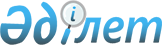 Ә.Р.Жақсыбековті Қазақстан Республикасының Индустрия және сауда министрі етіп тағайындау туралыҚазақстан Республикасы Президентінің 2003 жылғы 16 маусымдағы N 1130 Жарлығы      Әділбек Рыскелдіұлы Жақсыбеков Қазақстан Республикасының Индустрия және сауда министрі болып тағайындалсын, ол Астана қаласының әкімі қызметінен босатылсын.       Қазақстан Республикасының 

      Президенті 
					© 2012. Қазақстан Республикасы Әділет министрлігінің «Қазақстан Республикасының Заңнама және құқықтық ақпарат институты» ШЖҚ РМК
				